             Colegio  Américo Vespucio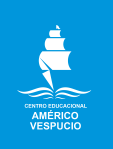              Segundo Básico / Matemática             IALA / 2020MatemáticaSegundo BásicoDesarmando  Actividad: Descompone aditivamente los números que se presentan a continuación. Al lado de cada número dibuja como se ve representado con fichas verdes (las decenas) y rojas (las unidades), fíjate en el ejemplo.Ejemplo: NombreCursoFecha2° Básico_____/____/ 2020OA5 Componer y descomponer de manera aditiva números del 0 al 100, en forma concreta, pictórica y simbólica. 2620 + 615342957618273463890